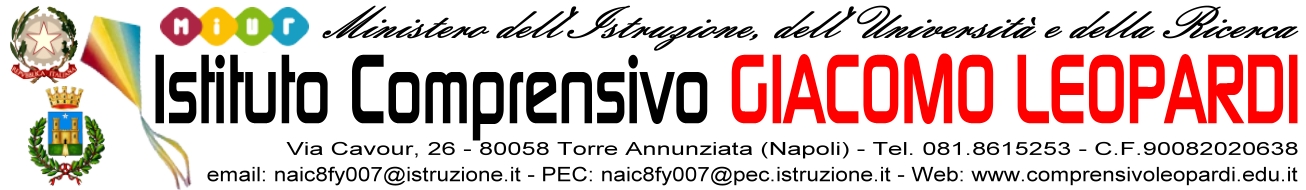 MOD 8In riferimento alla visita guidata effettuata rispondere sinteticamente al questionario sotto riportato, per realizzare un monitoraggio dell’efficienza, della qualità tecnica e di quella percepita. Il parere espresso aiuterà a progettare e realizzare al meglio le future attività. VISITA GUIDATAEFFETTUATA:………………………………………………………………………………………………………………………………………………………………………………………………………………......……...…………………………………………………………………………………………………………..……………………………………………………………………………………………………………..........DATA …………………………………………………………………………………………………………...CLASSI …………………………………………………………………………………………………………Torre Annunziata, lìI DOCENTII mezzi di trasporto utilizzati sono stati di un livello qualitativo …In relazione all’iniziativa effettuata, i costi, in rapporto alla qualità, sono stati …La visita effettuata ha risposto alle aspettative dei docenti in modo …Il tenore del comportamento dell’autista si è rilevato …Il servizio reso dall’organizzazione, dall’agenzia, dalle guide è stato di un livello qualitativo …La scelta del periodo si è dimostrato consono alla visita in modo …Genitori ed alunni hanno mostrato un apprezzamento…La fase preliminare e preparatoria alla visita guidata (in termini di informazioni rese e di procedure da espletare) è stato ad un livello qualitativo…Quale aspetto del viaggio o dell’organizzazione ti è parso meno valido?Cosa ti sentiresti di suggerire per migliorare la visita o l’organizzazione? METE CONSIGLIATEMETE SCONSIGLIATEALTRO